MINUTES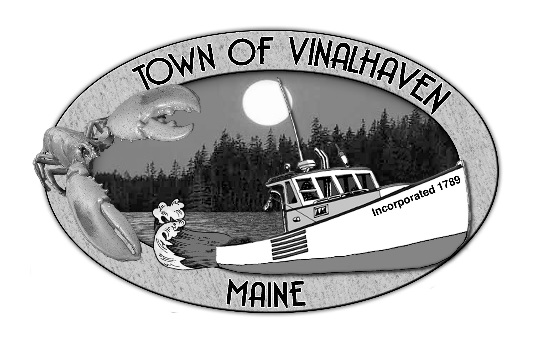 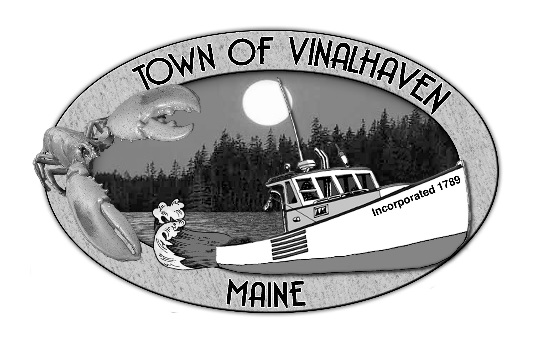 Tuesday, October 23th, 20186:00 PMTOWN OFFICERoll CALL – Selectmen Eric Gasperini, Pamela C. Alley, Donald W. Poole, Phillip Crossman, and Jacob Thompson; and Town Manager Andrew J. Dorr.  Also present were: Lauren and Brian Weisenthal, Eric Davis, and Phoebe JekielekMinutes – Approve the minutes from the October 4th, 2018 Meeting and the October 9th, 2018 Meeting The October 4th meeting was never officially called to order as only two Board of Selectmen were present at its start time.   Motion by Eric to approve the minutes from the October 9th, 2018 Meeting.  Second by Pam.  Vote 3/0/1 – Phil Crossman abstained.  Motion carried.  Approve And Sign Treasurer’s Warrants # 17 – Motion by Eric to approve and sign Treasurer’s Warrants #17.  Second by Pam.  Vote 4/0/0.  Motion carried.  Approve Agenda – Additions 8h. Purchase and Sale Agreement, 8i. Speed Limit Review, 8j. Wastewater Budget, and 8k. Knox County Sheriff Coverage.  Motion by Jake to approve agenda as amended.  Second by Pam.  Vote 4/0/0.  Motion carried.  Communications Hurricane Island Foundation –Aquaculture Lease Application – Quick presentation by Phoebe Jekielek about the experimental lease application.  They want to utilize four acres to provide for the possibility of mussels or oysters while still focusing on scallops and kelp.  The board thought the project was a good opportunity and thanked Phoebe for coming to the meeting.  Speakers from the Floor – No comments or questions from the audience.Committee and Department Reports/AppointmentsRoad Commissioner - Weekly reports are attached.  Andy informed the board that he will look to fill the department’s need with part-time workers as needed until Rollie is able to come back full-time.  He has just begun to work and we will work to make sure tasks can be completed in a timely manner.  We will begin hauling salt in the next week or two, so we are able to mix with our sand.  Plow gear has begun to be installed and ensure it to be in working order.Tick Committee Update – Andy provided the board with an update of the at-large committee stating that they are seeking another tick survey this fall.  The group continues to meet and reach out to the community in various ways to educate the public about ticks, tick prevention, and medical options.  old businessHarbor Ordinance – Section 9.4 was reviewed and there was discussion about the storage of fishing gear/equipment in the parking lot.  Eric motioned to allow loading/unloading only from May 15 to September 15.  Second by Phil.  Vote 5/0/0.  Motion carriedSection 8 was reviewed.  Concern and issues raised by vehicles parking and blocking access to face of wharf.  Eric motioned that the first 40’ (heading away from the face of/water side of wharf) be no parking.  Second by Phil.  Vote 5/0/0.  Motion carriedAlso in section 8, there was discussion about the use of parking permits.  The ordinance currently states that permits may be obtained for punt tie-up and vehicle parking.  Jake asked about the use of the lot for trailer storage as many are parked along the road most of the year.  Andy mentioned that the harbor master has raised concerns with use of the lot for long-term storage.  Motion by Phil for a 48-hour limit on vehicle parking and to allow for an annually renewable permit to be obtained for long-term parking on a first-come first-served basis with a price of $50.  Second by Eric.  Vote 5/0/0.  Motion carried.New Business Liquor License Application for Lauren and Brian Weisenthal d/b/a The Nightingale – Eric motioned to approve the application.  Second by Pam.  Vote 5/0/0.  Motion carriedAmbulance Training Reserve Request – Andy asked for the minutes to more accurately reflect the intent of a prior meeting’s motion when the board approved the expenditure of Ambulance Training and Education Reserve funds to be spent on the upcoming Advanced AND Basic classes.  The minutes only captured the Advanced training.  Jake motioned to authorize expense from the Ambulance Training and Education Reserve for anyone pursuing EMT training through our department that has signed the Training Contract approved earlier this year.  Second by Eric.  Vote 5/0/0/.  Motion carried.Fire Department Reserve Request – Marc is requesting the expenditure from the Fire Department Reserve for the purchase of a set of turnout gear.  Some of the equipment is beyond ten years old and unable to be repaired and a new member has recently joined requiring new equipment.  Motion by Jake to expend money from the reserve to purchase one set of turnout gear.  Second by Donald.  Vote 5/0/0.  Motion carried. Surplus Electronics – There is a lot of surplus electronics on the second floor being stored.  Andy explained that these include computers that have been replaced by newer ones, old printers/scanners, cords, keyboards, etc… Motion by Eric to let Gabe McPhail coordinate the disposal of the equipment if someone would pick it up.  Second by Jake.  Vote 5/0/0.  Motion carried.   Trunk or Treat – The National Honor Society has asked for the use of the Town Parking Lot across from the grocery store to host a Trunk or Treat event from 5-7 pm on Halloween.  The event would allow people that may not typically get visitors to come into town at a designated location to handout candy.   Eric motioned that the National Honor Society can use the parking lot and asks that there be no interference with traffic.  Second by Phil.  Vote 5/0/0.  Motion carried.Waste Management Contract – Andy asked the board to consider the Waste Management contract that was presented to us late this summer.  The contract has been modified to allow the town flexibility to haul its own material if they purchase a truck in the future.  The five-year contract would begin at $59.83 per ton for MSW and Demo material, $116.96 per ton of tires, and $56.10 per month for the rental of a 40-yard container.  The hauling fee for the MSW and Demo will be $761.49 per haul and tires $1,106.74 per haul.  Transportation and disposal will increase by 3.5% each year on January 1, beginning January 1, 2020.  Motion by Phil to sign the agreement with Waste Management.  Second by Pam.  Vote 5/0/0.  Motion carried.Quit Claim Deed – Past liens that have been satisfied, but not discharged by Barbara Seawell and Flinn Robinson.  Motion by Jake to discharge liens contingent upon confirmation/complete payment of sewer obligations.  Second by Eric.  Vote 5/0/0.  Motion carried. Purchase and Sale Agreement – The lawyer has presented us with a draft Purchase and Sale Agreement for the purchase of two acres from Bill and Joy Mills for the construction of a new public works garage.  He was satisfied with the access questions and contingencies for sewer and well are included in the agreement.  Motion by Phil to put 25% down in earnest and present to Bill and Joy.  Second by Eric.  Vote 5/0/0.  Motion carried.Speed Limit Review – Andy shared the draft speed limits after driving with the representative from the State DOT.  The recommendation was for 35 mph on the majority of roads outside of town, 25 from Lawson’s Quarry to the Sands Rd and to the Public Safety Building, and 20 mph on most of the Village Overlay district roads.  Motion by Eric to set the highest speed limit at 40 mph.  Second by Pam. Vote 5/0/0.  Motion carried.Motion by Eric to set the in-town roads and West Main Street from High Street to the Ferry terminal speed limit at 20 mph.  Second by Donald. Vote 5/0/0.  Motion carried.Motion by Pam to set the gravel roads, Sands Road, and Old Harbor Rd/North Haven Rd to Lawson’s Quarry speed limit at 30 mph.  Second by Eric. Vote 5/0/0.  Motion carried.Motion by Donald to place caution signs near Lawson’s Quarry.  Second by Erc. Vote 5/0/0.  Motion carried.Wastewater Budget – Andy presented the Wastewater FY 19 budget.  Somehow it was never presented to the Commissioners over the summer or taken up by the Board.  There was no proposed increase from last year to this year.  The budget would still include the reserve fund that was created last year.  Motion by Eric to accept the FY 19 Wastewater Budget as presented.  Second by Jake.  Vote 5/0/0.  Motion carried.Knox County Sheriff Coverage – Knox County has two patrol positions open now, one would be for Vinalhaven. Best case scenario, someone applied today, and they would be already certified and could be here as soon as two months, but if they need training it would take up to six months.  Andy stated that Deputy Landers would not be on North Haven the week of November 4th and KCSO was asking what level of service we were expecting while he was not there.  The majority of the board indicated they would rather have at least some coverage.  Report of Town Manager – The office is preparing for FY 17 Financial Audit.  We will be sending paperwork down next week.The Sea-Level Rise committee’s workshop on 10/20 went well. There were at least a dozen community members that were invited to attend to help the committee review the Maine Flood Resiliency Checklist.  A debrief and next steps will be forthcoming. Maine Coast Heritage Trust has stated that it has taken longer than they expected to conduct the baseline inventory of the ballground and thus transfer the property to the town.  They hope to be finishing that up within the next couple of weeks.  They also requested the board to consider waiving the tax bill that was due in the amount of $257.61.A letter drafted by Lindsay Davis, Lee Osgood, and myself as representatives to the MSFS Route Assessment Team was sent with our perspectives and opinions.  As originally proposed, the DOT Commissioner would have the assessment report by the 29th of October, as of today there was no draft produced nor an update as to the expected timeline for a decision.Knox County has shared its draft FY 19 budget.  Our contribution will be going up as our assessment had increased for the tax year they use.  Andy may try to attend one or some of the budget workshop meetings if his schedule allows him to be over there already.  Report of Members - Pam provided a quick update on the Water District meeting.  She stated that the SLR workshop was helpful to her in that the Trustees talked about if/where the system is vulnerable to flooding or storm surge.  The water main that travel over the Mill Race is particularly vulnerable and there was an idea to install a couple of fire hydrants that could be connected if needed to ensure water supply is maintained.  Donald asked if there was a MSFS meeting on November 9th.  Andy was not aware of one on the 9th, but shared that the Advisory Board is meeting on the 1st.  Adjourn – Motion by Eric to adjourn at 7:38PM.  Second by Pam.  Vote 4/0/0. Motion carried. Next Board of Selectmen’s Meeting:  Tuesday, November 13th, 2018 – Immediately following MeDOT Lane’s Island Bridge Public Presentation (6:00 PM)Respectfully Submitted,_______________________________Andrew J. Dorr, Town Manager